Please send reservation to: res@paradisehotel.co.kr or call Tel no. +82.51.749.2111-3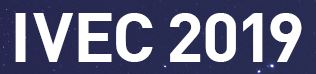   PARADISE HOTEL BUSAN  RESERVATION REQUEST  PARADISE HOTEL BUSAN  RESERVATION REQUEST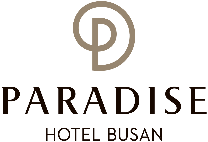 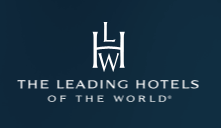 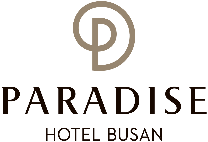 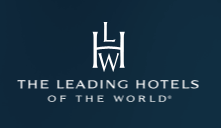 *Check In : *Check In : *Check out:Remarks*No. of Persons:*No. of Persons:*No. of Persons:*Guest Name:  Mr.  Ms.*Name: *Guest Name:  Mr.  Ms.*Name: *Guest Name:  Mr.  Ms.*Name: *Country:*Country:*Country:*Telephone:  *Telephone:  *Email:PAYMENTPAYMENTPAYMENT*Credit Card Type:  Etc.  Visa  Masters  Amex (4Digit-number :                           )*Credit Card Type:  Etc.  Visa  Masters  Amex (4Digit-number :                           )*Credit Card Type:  Etc.  Visa  Masters  Amex (4Digit-number :                           )*Expiry Date:*Expiry Date:*Expiry Date:*Credit Card Number:*Credit Card Number:*Credit Card Number:*Card Holder’s Name:*Card Holder’s Name:*Card Holder’s Name:ROOMS CATEGORYROOMS CATEGORYSPECIAL ROOM RATE FOR IVEC 2019OTHERS RATEDeluxe City View Room (KRW 500,000)Deluxe City View Room (KRW 500,000) KRW 205,700 (Double Bed) KRW 205,700 (Twin Bed)Breakfast KRW 35,000/ PersonExtra Bed KRW 72,600*Saturday SurchargeKRW 48,400Deluxe Ocean Side View Room(KRW 580,000)Deluxe Ocean Side View Room(KRW 580,000) KRW 229,900 (Double Bed)Breakfast KRW 35,000/ PersonExtra Bed KRW 72,600*Saturday SurchargeKRW 48,400Deluxe Ocean Terrace View Room(KRW 630,000)Deluxe Ocean Terrace View Room(KRW 630,000) KRW 254,100 (Double Bed) KRW 254,100 (Twin Bed)Breakfast KRW 35,000/ PersonExtra Bed KRW 72,600*Saturday SurchargeKRW 48,400* The rates above are inclusive of 10% Service Charge and 10% Government Tax. (Not included breakfast)* Full Buffet breakfast will be served at the ‘ On the Plate Restaurant’ at the Main Building Lobby Floor* Free Access :  Business Center, Fitness center, Swimming pool, Play station zone, Internet Wi-fi* 50% Special Discount on admission to Sauna and Outdoor hot spring (Cimer).* The rates above are inclusive of 10% Service Charge and 10% Government Tax. (Not included breakfast)* Full Buffet breakfast will be served at the ‘ On the Plate Restaurant’ at the Main Building Lobby Floor* Free Access :  Business Center, Fitness center, Swimming pool, Play station zone, Internet Wi-fi* 50% Special Discount on admission to Sauna and Outdoor hot spring (Cimer).* The rates above are inclusive of 10% Service Charge and 10% Government Tax. (Not included breakfast)* Full Buffet breakfast will be served at the ‘ On the Plate Restaurant’ at the Main Building Lobby Floor* Free Access :  Business Center, Fitness center, Swimming pool, Play station zone, Internet Wi-fi* 50% Special Discount on admission to Sauna and Outdoor hot spring (Cimer).* The rates above are inclusive of 10% Service Charge and 10% Government Tax. (Not included breakfast)* Full Buffet breakfast will be served at the ‘ On the Plate Restaurant’ at the Main Building Lobby Floor* Free Access :  Business Center, Fitness center, Swimming pool, Play station zone, Internet Wi-fi* 50% Special Discount on admission to Sauna and Outdoor hot spring (Cimer).Cancellation Policies:  Cancellation or No Show after the room reservation is being charged as below;* From 7days to 4days prior to Arrival date : 30% of the Room charge* From 3days to 2days prior to Arrival date : 50% of the Room charge* From 1days or less prior to Arrival date : no refundCancellation Policies:  Cancellation or No Show after the room reservation is being charged as below;* From 7days to 4days prior to Arrival date : 30% of the Room charge* From 3days to 2days prior to Arrival date : 50% of the Room charge* From 1days or less prior to Arrival date : no refundCancellation Policies:  Cancellation or No Show after the room reservation is being charged as below;* From 7days to 4days prior to Arrival date : 30% of the Room charge* From 3days to 2days prior to Arrival date : 50% of the Room charge* From 1days or less prior to Arrival date : no refundCancellation Policies:  Cancellation or No Show after the room reservation is being charged as below;* From 7days to 4days prior to Arrival date : 30% of the Room charge* From 3days to 2days prior to Arrival date : 50% of the Room charge* From 1days or less prior to Arrival date : no refund